TRIDUO al Espíritu Santo: (Día 8to., 18 de mayo, 2018, 2do. del Triduo) (Oramos sobre los dones de Entendimiento y Consejo) 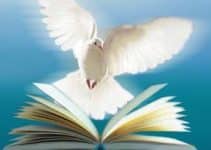  Ambientación.- Este segundo día del Triduo nos disponemos a orar y reflexionar sobre los dones de Entendimiento y Consejo que el Espíritu Santo derrama como arrollo de Agua pura y refrescante sobre aquellas personas que, bajo la acción de la poderosa Presencia divina, se abren al conocimiento de sí mismas y de la realidad, de los acontecimientos y de cuanto forma parte de la existencia, con la gozosa certeza de hallarse bajo la única luz que nos permite penetrar el profundo significado de las verdades reveladas y, a través de ellas, avivar la novedad de la vida. 	El don de Consejo inunda al alma de prudencia sobrenatural, permitiéndonos juzgar con prontitud y correctamente qué debemos hacer y cómo hacerlo según la lógica del Evangelio. El don de Consejo y el don de Entendimiento aplicados a las cosas y relaciones cotidianas nos orientan para vivir conforme al querer de Dios y su voluntad. Mueven nuestra existencia convirtiéndonos en testigos de la acción de Dios en el corazón de la historia y hace de nosotras oyentes y trasmisoras de la Palabra y de su Bondad… 	Comenzaremos este tiempo de oración y de encuentro con el rezo o canto del Veni Creator. Secuencia Lectura de: 1 Cor 14, 1-6Canto al Espíritu SantoReflexión: La Comunidad de fe (Iglesia), vive la fiesta de Pentecostés encuadrada dentro de un tiempo litúrgico en el que la presencia de la Divinidad se manifiesta a través de la fuerte acción del Espíritu Santo, sin que esto signifique que la Tercera Persona de la Trinidad Santa actúe fuera del sentir común a las Tres Personas, sino que es la expresión de la Comunicación de vida que se da dentro de la Comunidad por excelencia, Icono de toda vida y comunidad cristiana. Pentecostés es la culminación del tiempo pascual y, a la vez, el inicio del tiempo del Espíritu que acompaña el camino de la Iglesia hacia el Horizonte del Reino. Las primeras comunidades tenían claro que todo lo que estaba pasando en ellas era obra del Espíritu Santo. Todo lo que el Espíritu había realizado en Jesús, lo realiza ahora en cada creyente y a lo largo de los siglos. Pentecostés es el símbolo de la acción asombrosa del Espíritu a través de Jesús en la vida de la Iglesia. También para nosotras, celebrar la Pascua significa descubrir la presencia de Dios Padre-Hijo-Espíritu Santo animando todos y cada uno de los acontecimientos de la historia. En estos momentos podemos verle presente en la vitalidad del Jubileo de la Merced, haciendo de los mercedarios y mercedarias una comunidad de servicio y liberación que trasciende los tiempos y las circunstancias, no siempre favorables. Somos y nos sentimos habitados por la Trinidad, reflejo del Amor de un Dios que “Visita y Redime a su pueblo”.(Continuamos haciendo nuestra la oración al Espíritu a la que nos uníamos ayer) ORACIÓN… ¡Ven, santa Ruah!Fuérzanos a vivir expuestas a tu brisa y fuego para engendrar la fe -viva, nueva, sugerente- que necesita esta sociedad nueva.Que tu Iglesia sea y esté más cercana y atenta a lo que nace y florece que a lo que languidece; que sus entrañas se muestren abiertas y amasadas por la esperanza, y no por la nostalgia. ¡Ven, santa Ruah!Enséñanos a mirar, en estos momentos de crisis, de manera nueva la vida, el mundo y las personas.Que nuestro mirar sea como Jesús miraba y sepa detenerse, con misericordia y ternura, en los que sufren, lloran y son víctimas, en los que caen, viven solos y son olvidados en rincones oscuros o en plazas públicas.¡Ven santa Ruah!Haznos personas abiertas y compasivasque expresemos nuestra indignación y esperanza junto a todos los que ven truncado su futuro por la prepotencia y mala gestión de los de siempre… manteniendo encendida la llama de un futuro mejor hasta que brille tu sol de justicia en rincones y plazas.      ¡Ven, santa Ruah!Envíanos a ser luz que ilumina,fuego que acrisola y purifica,llama que danza y resplandece,hoguera que quema las vanidades,ascuas que atraen y calientan,y si quieres que lleguemos hasta la muerte, cirio de pascua que abre horizontes.	(Florentino Ulibarri, “FeAdulta”)(Siguen intervenciones  espontaneas …) Silencio oranteCanto final: “…Procurad, pues, tener amor, y al mismo tiempo aspirad a que Dios os conceda los dones del Espíritu, especialmente el de profecía. Quien habla en lenguas extrañas habla a Dios y no a la gente, pues nadie lo comprende. En su espíritu dice cosas secretas, pero nadie las entiende. En cambio, el que comunica mensajes proféticos edifica espiritualmente a la comunidad, y la anima y la consuela. El que habla en una lengua extraña se edifica a sí mismo, pero el que comunica mensajes proféticos edifica a la iglesia.Yo querría que todos hablarais en lenguas extrañas, pero prefiero que comuniquéis mensajes proféticos. Esto es mejor que hablar en lenguas, a menos que se interprete su significado para edificación de la iglesia. Por eso, hermanos, de nada os aprovecharía que yo os visitara y os hablase en lenguas extrañas en vez de hablaros de lo que Dios nos revela o del conocimiento de la verdad, o en vez de comunicaros algún mensaje profético o alguna enseñanza… Por lo tanto, el que habla en lengua extraña pídale a Dios que le conceda también el don de interpretarla; pues si yo oro en una lengua extraña, ciertamente estoy orando con mi espíritu, pero mi entendimiento no participa. ¿Qué, pues, debo hacer? Debo orar con el espíritu, pero también con el entendimiento; debo cantar con el espíritu, pero también con el entendimiento.”